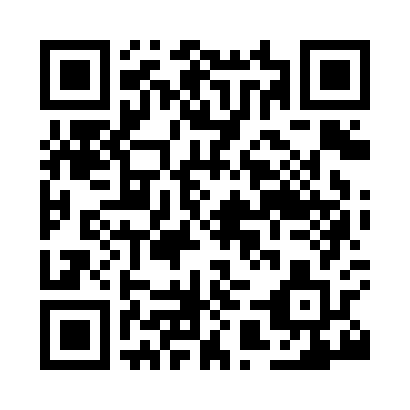 Prayer times for Ilford, Greater London, UKMon 1 Apr 2024 - Tue 30 Apr 2024High Latitude Method: Angle Based RulePrayer Calculation Method: Islamic Society of North AmericaAsar Calculation Method: HanafiPrayer times provided by https://www.salahtimes.comDateDayFajrSunriseDhuhrAsrMaghribIsha1Mon4:586:341:045:317:349:112Tue4:556:321:035:327:369:133Wed4:526:301:035:337:379:154Thu4:506:271:035:347:399:175Fri4:476:251:025:367:419:196Sat4:446:231:025:377:429:217Sun4:426:211:025:387:449:238Mon4:396:181:025:397:469:259Tue4:366:161:015:407:479:2810Wed4:336:141:015:417:499:3011Thu4:316:121:015:437:519:3212Fri4:286:101:005:447:529:3413Sat4:256:071:005:457:549:3714Sun4:226:051:005:467:569:3915Mon4:206:031:005:477:579:4116Tue4:176:0112:595:487:599:4417Wed4:145:5912:595:498:019:4618Thu4:115:5712:595:508:029:4819Fri4:085:5512:595:528:049:5120Sat4:065:5312:595:538:069:5321Sun4:035:5012:585:548:079:5622Mon4:005:4812:585:558:099:5823Tue3:575:4612:585:568:1110:0024Wed3:545:4412:585:578:1210:0325Thu3:515:4212:585:588:1410:0626Fri3:485:4012:585:598:1610:0827Sat3:465:3812:576:008:1710:1128Sun3:435:3612:576:018:1910:1329Mon3:405:3412:576:028:2110:1630Tue3:375:3312:576:038:2210:19